

45 and Up Study Research Project Expression of Interest and Application 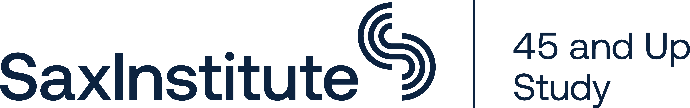 Version: January 2024Please use this form for expressions of interest and project applications to use the 45 and Up Study data or to conduct a new collection from participants. For more information on using the 45 and Up Study, see the Study’s Access Policy.  How to complete this formPlease download this form and fill out the sections relevant to the status of your project. The guide below will help you determine which sections you need to complete. As your project develops, you may revisit this form and fill out additional sections as required. What is the purpose of your enquiry? (select all that apply)	Discuss your project – Complete Section 1	Obtain a feasibility assessment for research using 45 and Up Study data – Complete Section 1 and 2	Obtain a fee estimate for the data and SURE Workspace – Complete Section 1, 2 and 3 	Obtain a fee estimate and/or feasibility assessment for a project that involves contacting participants – Complete Section 1, 2, 3 and 4 		Obtain a fee estimate to use the 45 and Up Study Biospecimens Collection – Complete Section 1 and 5 	Submit your final Project Application (required prior to contracting) – Complete Section 6, 7 and 8 along with the 45 and Up Study Dataset and Variable Selection Form 	Other research ideas – contact us at 45andUp.research@saxinstitute.org.au to organise a meeting to discuss before completing this form.Section 1: Project informationAll applicants must complete this section. Its purpose is to determine whether the proposed research project is feasible; meets 45 and Up Study Ethics requirements; and is in the public interest. Please provide a brief synopsis of the research plan rather than a full scientific review.Project title (up to 100 characters):Project duration:Research question(s) and aim(s) (up to 200 words):Contact person:Background and scientific rationale of the proposed project (up to 300 words):Brief description of research methods (up to 300 words):Plain language summary of your research project (up to 300 words):In plain English, please state the aims, scientific rationale, project duration and public health impact. This information may be added to the Sax Institute website if your project proceeds.Expected research outputs (up to 100 words):Expected research outputs for this project might include scientific publications, plain language summary, reports, evidence briefs, educational/training materials, products/tools etc.Expected impact and public value (up to 100 words):This relates to public interest, policy, practice, planning or commercial impacts to improve health and wellbeing rather than academic publications and presentations (for example, the research has potential to influence new guidelines, inform change in policy, reduce mortality, reduce risk factors, build research capacity etc).Keywords that best summarise your proposed research project:Do you currently have funding for the project?  Yes		 No		 UnsureIf No or Unsure, proceed to 1.12If Yes, please select the value of funding:  less than $20,000		  $20,000 to $50,000  $50,000 to $100,000		  $100,000+Are you applying for a particular grant?  Yes		 NoIf No, proceed to next sectionIf Yes, provide the grant name and date when the results will be announced:Section 2: Data selection Most applicants will need to complete this section*. The purpose of this section is to determine the feasibility of the project and the fees that would apply for accessing data. *If you are submitting this form for a new data collection project that will only re-contact 45 and Up Study participants without accessing other Study or linked data, please select the checkbox below and continue to Section 4. I will not require any data for my proposed projectSummary of data sources for key research componentsSummarise data sources required to identify the key components of your research:Datasets held by the Sax Institute The data dictionaries and technical details of variables in the data managed by the Sax Institute can be found here. As participants consented to linkage of their data for Ethics approved research, many other data sets may be linked to support research. Select the datasets required for this research:45 and Up Study questionnaire data Baseline (2005-2009) SEEF (Social, Economic and Environmental Factors) sub-study (2010) Wave 2 Follow-up (2012-2015) Wave 3 Follow-up (2018-2020) Wave 4 Follow-up (2023-2025). Available in tranches as data collected COVID Data Hub (2020-2022) Other - previous substudies and ongoing rapid survey collections. Please describe below:45 and Up Study sensitive data variablesSensitive variables may have additional responsibilities, ethics processes, and costs. Aboriginal and Torres Strait Islander status Approval from the Aboriginal Health and Medical Research Council Ethics (AH&MRC) is required when Aboriginality is used as the focus of research and/or any results will be presented by Aboriginality. Additional ethics approval is not generally required when Aboriginality is used only to adjust models. 2.3	Do you require Aboriginal and Torres Strait Islander status? Yes		 No	2.4	If Yes, is Aboriginality a focus of your research?  Yes		 No	2.5	If Yes, will results be presented by Aboriginality? Yes		 No	Small area geographyGeocoded data is available with each survey. Residential location at SA2 and above can be requested on the Variable Selection Form. SA2 and larger area variables are not considered sensitive. Smaller areas - SA1 or below - are sensitive, and require additional justification and a different SURE workspace. Access to this small area data incurs a cost. See Technical Note: Geocoded 45 and Up Study data for more information. 2.6	Do you require small area geography (residential location) at SA1 or below (including postcodes)? Yes		 No	If Yes, please explain why:Sax Institute-administered linked dataData dictionaries and technical information for the datasets below can be found here.2.7	Select the datasets required for this research: Medicare Benefits Schedule (MBS) Pharmaceutical Benefits Scheme (PBS) Australian Immunisation Register (AIR) Data from Centre for Health Record Linkage (CHeReL) Data dictionaries and technical information for CHeReL linkages can be found here.2.8	Does your project require linkage to NSW datasets or other data supplied by CHeReL?  Yes		 No		 UnsureIf No, proceed to 2.9If Yes or Unsure, please select all that apply: I would like advice about what data I require  Admitted Patient Data Collection (APDC) Emergency Department Data Collection (EDDC) Central Cancer Registry (CCR) Registry Births Deaths and Marriages (RBDM) death registrations Cause of Death Unit Record File (CODURF) Notifiable Conditions Information Management System (NCIMS) COVID Cases Mental Health Ambulatory Data Collection Pap Test Registry  Ambulance BreastScreen  Other: please specify. 	Data from Chronic Conditions Umbrella Program Linkage (CUPL)The Sax Institute has developed an enduring program linkage known as the Chronic Conditions Umbrella Program Linkage (CUPL) which is regularly updated and includes many datasets administered by CHeReL and the Sax Institute. The CUPL can significantly reduce the timeframes associated with approvals and accessing data thereby improving the timeliness and efficiency of chronic conditions research. More information on CUPL and its datasets can be found here.  2.9 	Are you interested in using CUPL?  Yes		 No		 UnsureData from a third-party organisation2.10	Do you require linkage to data held by another organisation? (Not CHeReL or Sax Institute) Yes		 NoIf No, proceed to 2.11If Yes, please identify the dataset(s) and linkage unit(s) (e.g. sub-study data from proposed new collection etc)Data updates2.11	Will you require data updates during your project? MBS and PBS data can be updated approximately six monthly. New 45 and Up Study data will become available.  Yes		 NoIf No, proceed to next section. If Yes, please note which datasets, the frequency and total number of updates required during life of your project:Section 3: SURE workspace and computing requirements Complete this section if you need a fee estimate for research using any 45 and Up Study data. Access to the 45 and Up Study unit record data is only available within the Secured Unified Research Environment (SURE), an online workspace managed by the Sax Institute for analysing health and human services data. Aggregated tables can be viewed by others once removed from SURE. Further information about SURE, its computing power and software tools can be found here. Price information is here. Researchers and duration of data access How many researchers require access to the unit record data in SURE?How many of these researchers are students? Please also provide the name of their supervisor:How long do you need to access data in SURE?  of months When would you like to commence data access in SURE?Month, YearComputers and softwareSpecify the type and number of computers (virtual machines) required:3.6	Will any researchers be sharing a virtual computer (virtual machine)?  Yes		 No  If No, proceed to 3.7If Yes, how many will share:3.7	What software do you require?  Free standard software (e.g. R, R-Studio) Licensed software (e.g. SPSS, Stata, Stat/Transfer, SAS) Other software (please list): (Other software requests may incur licensing fees, and a time and materials cost for testing and installation.)Section 4: New collections Only complete this section if your research project includes contacting participants for a new data collection (e.g. survey, intervention, biospecimens). Although Study participants have consented to be re-contacted for additional research, they have not consented to be contacted on demand. As such, decisions on whether the contact is justifiable will be made by the 45 and Up Study Chief Investigator and advisors to ensure the contact is warranted.JustificationWhy is the 45 and Up Study cohort particularly suited to your project? (Up to 100 words)Project method and sampleThe following items help the Study team estimate the number of participants that must be invited to join your project, and whether you need to access data in a SURE workspace prior to recruitment. What are you asking participants to do? (Up to 50 words)Briefly explain the type of data collection and what is required of participants (e.g. complete a once-off questionnaire of xx pages; complete xx online questionnaires of xx minutes each at xx monthly intervals; donate a saliva biospecimen and complete a questionnaire; join an intervention project; have physical measures taken).Do you need to conduct analyses of existing data to identify your cohort of interest?  (e.g. to identify a cohort with multimorbidity or those hospitalised or in aged care.)  Yes		 NoIf No, proceed to 4.4If Yes, ensure you have completed Sections 2 and 3. Please describe your requirements:What sample sizes are required for your project?Comments (optional):Do you have an estimate of the likely response rate? Yes		 NoIf No, proceed to 4.6If Yes, provide the estimated response rate and explain how this was identified (e.g. if you have previously undertaken a similar program of work, or as shown in the literature):What is the estimated prevalence of the condition in people aged 55 years and over? The 45 and Up Study data books with self-reported data on various conditions can be found here.List inclusion and exclusion criteria, such as age groups, sex, health conditions, or health service use:Invitations and consent The Study has successfully used email, post and a combination of these in recruiting participants and increasing response rates. Around 50% of the contactable Study cohort is available by email, but not all email invitees have regular online access. Including postal invitations broadens the available cohort for the project. How will participants be invited to join your project, and how will they provide consent? Email invitation with online consent only  Email and postal invitations with online or hardcopy consent (A fee estimate can be provided based on 50/50 split between the contact options, however the contactable cohort may be a different ratio. Please add comments in text box below or contact us to discuss) Postal invitation with hardcopy consent and questionnaire included Other, please specify: Do you want to send any reminders?  Yes		 NoIf No, proceed to 4.10If Yes, please specify how many reminders, and by what mode (email or post):TimelineThe following items help to estimate participant availability and burden.When do you want to start fieldwork? What is the latest possible date to start fieldwork?How long do you anticipate your project will be in the field, from initial invitations to close of data collection? Do you have final dates by which data collection and/or analysis must be complete, for example to meet grant deadlines?  Yes		 No		 UnsureIf No or Unsure, proceed to 4.14If Yes, please complete details:Reporting obligationsDo you expect to have specific reporting requirements throughout fieldwork? ☐ Yes		☐ No		☐ UnsureIf No or Unsure, proceed to 4.15If Yes, provide details such as the frequency and complexity of the reports required:Biospecimen data collection and managementAll research projects collecting biospecimens are required to collect additional specimens and/or data that can later be made available to other researchers as part of the 45 and Up Study Biospecimen Collection. Please email 45andUp.Research@saxinstitute.org.au in the early stages of project development to discuss the options available for collection, processing, and storage of biospecimens.Does your project include a new collection of biological samples? Yes		 NoIf No, proceed to 4.20If Yes, what type of specimens will be collected? (e.g. blood, saliva, tissue, faecal, other)How will the biospecimens be collected? (e.g. NSW Health Pathology collection centres, private pathology clinics, mail) What processing do you require? (e.g. plasma, DNA, buffy coat etc)Will you be using the NSW Health Statewide Biobank to process and/or store the biospecimens? Yes		 No                  UnsureIf Yes, proceed to 4.19If No or Unsure, please specify where the biospecimens will/may be processed and stored:Describe the proposed management of data resulting from biospecimen collection, including storage, security and transfer of data:Data analysis requirements  This section relates to analyses of the new data collection for your project. Details for all other datasets and variables required for analysis must be listed in Section 2.When is linkage to 45 and Up Study data required?  It won’t be required After data collection is complete only At intervals throughout data collection (please specify timing and frequency e.g. initially to identify cohort, then following the new collections)Do you require linkage between the new data collection and other datasets?  Yes		 No		 UnsureIf No or Unsure, proceed to next relevant section.If Yes, please describe your requirements:Section 5: Accessing the 45 and Up Study Biospecimen CollectionComplete this section if your research project requires access to the 45 and Up Study’s collection of biological samples. Applications will be considered with regards to the scientific justification for the research; the validity and utility of the assays; and the sample volume requirements. Details of currently stored biospecimens are here. Derived data from biospecimen research need to be returned to the Study for use by other researchers.Describe the requirements of your biospecimen research: If you wish to proceed with an application request for use of the 45 and Up Study biospecimen collection, please email 45andUp.research@saxinstitute.org.au.Section 6: Full Application Complete this section if you have funding for your project and are submitting a final Project Application. Have you previously submitted an Expression of Interest for this project?  Yes		 NoIf No, proceed to 6.2If Yes, please ensure that all earlier sections are up to date for your application, including funding information, and specify any items that have been changed.Chief Investigator (Lead Investigator/Primary Investigator):The Chief Investigator as named on the ethics approval has overall responsibility for the project and has the authority to sign-off on instructions regarding the project. Contact Person:A nominated individual to interact with the 45 and Up Study or SURE regarding the project. The Contact Person may provide instructions regarding the project with sign-off from the Chief Investigator.Researchers:Complete the following table with information about all researchers on this project.Collaborative partners:Do you have any non-academic partners or members of your research team?  Yes		 NoIf No, proceed to next section. If Yes, provide details of all non-academic researchers on this project including name, organisation, position and role: (e.g policymaker, consumer, clinician) Section 7: Researchers analysing data in SURE Complete this section if you have funding for your project and are submitting a final Project Application. Each researcher accessing data in SURE must complete this section. Please click here for additional forms and submit them along with this form.Researcher:*Required for one-time password and soft token authentication for SURE accessWill this researcher be curating the SURE workspace?The SURE workspace curator is a named person nominated by the Chief Investigator, who is responsible for reviewing and approving all incoming and outgoing data flows and files on the SURE workspace. The curator is also responsible for ensuring that any information entering the workspace complies with Ethics and Data Custodian approvals.  Yes		 NoHas the researcher accessed SURE for any other projects? Yes		 NoIf No, proceed to 7.4If Yes, provide project details: (e.g. Project title or SURE workspace name, years using SURE)Is the researcher an Early Career Researcher? Yes		 NoIf Yes, proceed to 7.10Is the researcher a student? Yes		 No If No, proceed to 7.10If Yes, are they a:  PhD student Masters student Other student:Student’s area of research:Name of student’s supervisor and organisation:Is the supervisor accessing 45 and Up Study data for this project? Yes		 NoFunding source:Select the SURE Virtual Machine type required:Click here for more information on machine types and statistical analysis software requirements. Standard (with Licensed Software) Standard (free software only) Power (with Licensed Software) Power (free software only) Power X2 Power X4 Power X8 Supervisory role only Will the Virtual Machine be shared with another person?  Yes		 NoIf No, proceed to next sectionIf Yes, name the researchers sharing a Virtual Machine: Section 8: Contract and invoicing detailsComplete this section if you have funding for your project and are submitting a final Project Application. This information will be used to prepare the Research Activity Agreement for your project.Contract sign off authority:Contact for invoice:You may nominate an invoice recipient by providing their details below. If left blank, the invoice will be sent to the Chief Investigator or nominated contact person.Data details, justification and formats:The 45 and Up Study Dataset and Variable Selection Form must be completed for a Project Application where you have requested access to 45 and Up Study data, MBS or PBS data. Please download and complete the spreadsheet here and submit it with this form. Additional documents:Please list any other documents that will be submitted with this form such as a project protocol, ethics’ proposal and ethics’ approval, feasibility assessment etc.Application sign-off by Chief Investigator:For more information45 and Up Study information can be found here and fee information can be found here.Contact the 45 and Up Study Coordinating Centre: 45andUp.research@saxinstitute.org.auHow to submitEmail this form with any supporting documents to 45andUp.research@saxinstitute.org.auWe will endeavour to provide a response to your submission within five working days.Full NamePositionOrganisationContact EmailContact PhoneBrief description 
(eg women aged 60+ who are non-smokers with high blood pressure)Data sources Cohort of interest, including any specific inclusions or exclusionsKey outcome(s) of interestOther key variables, including risk factors, exposures, confounders and covariatesNumber of students:Supervisor’s name:Will the supervisor be accessing data?Type requiredNumberStandard Yes		 NoPower Yes		 NoPower X2 Yes		 NoPower X4 Yes		 NoPower X8 Yes		 NoSupervisory access only (not using data) Yes		 NoI require advice Yes		 NoEnd here if you do are submitting an EOI for research using the 45 and Up Study and or linked data. Please email EOI to 45andUp.Research@saxinstitute.org.au.Continue to Sections 4 or 5 if you are proposing a new collection or require the Study’s biospecimens.Proceed to Sections 6 and 7 if you have previously completed an EOI and received a feasibility assessment and a fee estimate. OptimalMinimumInclusion criteria:Exclusion criteria:Data collection:Analysis:Location for processing:Location for storage:Sample typeMinimum total Volume Collection period Number of participant samples End here if you are submitting an Expression of Interest.Please submit your EOI to 45andUp.Research@saxinstitute.org.au for review.Proceed to Sections 6, 7 and 8 if this is a funded project application.EOI reference number:Changes were made to:Full NamePositionOrganisationContact EmailContact PhoneFull NamePositionOrganisationContact EmailContact PhoneName of ResearcherInstitution and DepartmentPositionEmailPhone number Will this researcher be accessing data in SURE?*Full Name and TitleRole in research projectPostal addressMobile Phone*Title, NameOrganisationABNAddressContact EmailContact PhoneRecipient NameContact EmailContact PhoneFull NameSignature
Insert jpeg or print to sign.Date